Կալիֆորնիայի հաշմանդամների պաշտպանության և շահերի ներկայացման համակարգ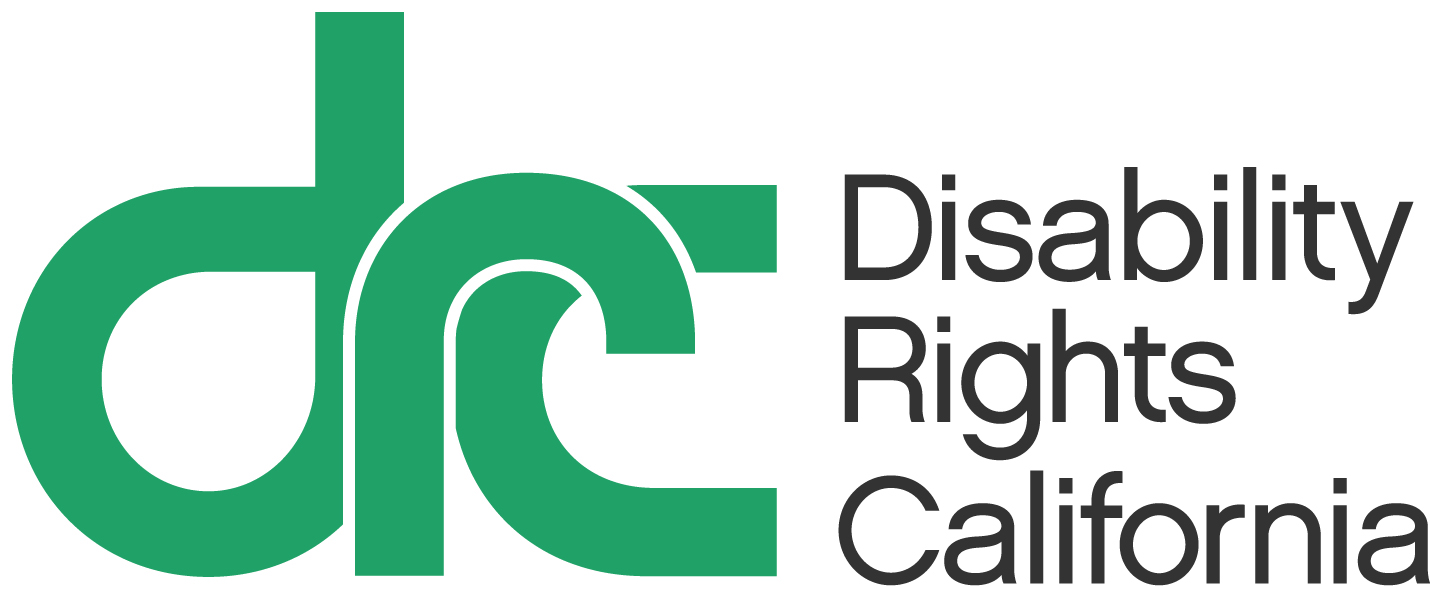 Սոցիալական ապահովության նպաստներ հաշմանդամություն ունեցող անձանց համարՕգոստոս 2016թ. #5014.10ԲովանդակությունA.	Սոցիալական ապահովության/Հավելյալ սոցիալական եկամտի (SSI) նպաստներ հաշմանդամություն ունեցող անձանց համար.	31.	Երկու տեսակի նպաստներ Սոցիալական ապահովության վարչության կողմից	3a.	SSI նպաստներ	3b.	SSDI/Title II նպաստներ	32.	Դիմելու գործընթացը	43.	Հաշմանդամության ստանդարտների բավարարում	64.	Ֆինանսական համապատասխանության պահանջների բավարարում	95.	Ապրուստ այլ և "ոչ դրամական" եկամտով	106.	Ներգաղթյալի կարգավիճակի ազդեցությունը	117.	Ժամկետանց վճարումներ	128.	Շարունակման վերանայումներ, դադարեցումներ և կասեցումներ	129.	Ներկայացուցչական վճարառու	1410.	Հաշմանդամության նպաստներ և աշխատանք	15a.	SSI և անշխատունակության հետ կապված աշխատանքային ծախսեր	15b.	SSI և PASS պլաններ	17c.	SSDI/Title II, աշխատանքային փորձաշրջան, համապատասխանության երկարաձգված ժամկետ և SGA	1811.	Գերավճարումներ	19a.	Բողոքարկում առկա գերավճարման համար	19b.	Հրաժարում գերավճարումից	20c.	Ստանդարտ հրաժարում	20d.	Ներկայացուցչական վճարառուներ և գերավճարումներ	2212.	Կորած չեքեր, անհապաղ վճարման ընթացակարգ և վաղաժամկետ վճարումներ արտակարգ իրավիճակներում	2213.	Բողոքարկում	24a.	Բողոքարկման գործընթացի քայլերը	24b.	Նպաստների հատկացման շարունակում բողոքարկման ընթացքում	2514.	Բողոքներ Սոցիալական ապահովության վարչությանը ադմինիստրատիվ խնդիրների վերաբերյալ	26B.	Medi-Cal	28C.	Medi-Cal երեխաների համար և EPSDT ծրագիր	32D.	Տնային խնամակալի ծառայություններ (IHSS)/Անձնական խնամքի ծառայություններ	37E.	Ընդհանուր աջակցություն և Սննդի կտրոններ	42F.	CalWORKs	42Սոցիալական ապահովության/Հավելյալ սոցիալական եկամտի (SSI) նպաստներ հաշմանդամություն ունեցող անձանց համար.Երկու տեսակի նպաստներ Սոցիալական ապահովության վարչության կողմիցԱյս բաժինը ներառում է երկու ծրագիր:  Դրանք երկուսն էլ օգտագործում են հաշմանդամության միևնույն սահմանումը (սակայն երեխաների համար կա SSI-ի վերաբերյալ հատուկ սահմանում).SSI նպաստներՀավելյալ սոցիալական եկամուտ (SSI). Այս նպաստները նախատեսված են սահմանափակ եկամուտ և ռեսուրսներ ունեցող երեխաների և մեծահասակների համար: 65 տարեկան կամ ավելի տարեց անձինք նույնպես համապատասխանում են (որոշակի սահմանափակումներով քաղաքացիություն չունեցող անձանց համար):  2016թ. SSI նպաստի մակարդակը Կալիֆորնիայում կազմել է 889.40 ԱՄՆ դոլար տարեց կամ հաշմանդամ անձի համար և 1496.20 ԱՄՆ դոլար՝ զույգի համար:  Եթե Դուք ստանում եք այլ եկամուտ (օր. SSDI/Title II նպաստներ), որոնք ավելի քիչ են, քան SSI ստանդարտը, Դուք կարող եք ստանալ նաև SSI չեք՝ ի հավելումն Ձեր այլ եկամտին:  Եթե Դուք ստանում եք SSI-ի անգամ մեկ դոլար, Դուք ինքնաբար ստանում եք Medi-Cal-ի իրավունք առանց որևէ ծախսի:SSDI/Title II նպաստներԿան Անաշխատունակության սոցիալական ապահովագրության ծրագրով (Social Security Disability Insurance - SSDI) հատկացվող երկու տեսակի նպաստեր:  Առաջինը հաշմանդամ աշխատողների համար է, ովքեր ապահովագրված են Սոցիալական ապահովության ծրագրով:  Երկրորդը հաշմանդամ աշխատողների երեխաների համար է, ովքեր ապահովագրված են Սոցիալական ապահովության ծրագրով և ովքեր թոշակի են անցել, հաշմանդամ են կամ մահացել են: Այս նպաստները երբեմն կոչվում են Title II նպաստներ:  Title II-ն հաշմանդամության, թոշակի անցնելու և խնամառուների նպաստների մասին բաժինն է Սոցիալական ապահովության օրենքում:  Հաշմանդամ աշխատողների համարԱնաշխատունակության սոցիալական ապահովագրության ծրագրի (Social Security Disability Insurance - SSDI) նպաստներ. Սրանք նպաստներ են այն անձանց համար, ովքեր աշխատել և կատարել են սոցապ վճարումներ այնքան ժամանակ, որը բավարար է, որ համապատասխանեն նպաստներ ստանալու պայմաններին, երբ հաշմանդամ դառնան:  Հաշմանդամություն ունեցող աշխատողի կինը/ամուսինը և երեխաները կարող են համապատասխան լինել աշխատողի նպաստներից բացի լրացուցիչ նպաստներ ստանալու համար:  24 ամիս SSDI նպաստներ ստանալուց հետո ստացողն սկսում է ստանալ Medicare: Աշխատողների չափահաս հաշմանդամ երեխաների համարՀաշմանդամ չափահաս երեխայի սոցիալական ապահովության նպաստներ (DAC կամ CDB). Սա հատուկ Title II ծրագիր է այն անձանց համար, ովքեր առնվազն 18 տարեկան են, ովքեր մինչև 22 տարեկանը ձեռք են բերել ծանր հաշմանդամություն և ովքեր ամուսնացած չեն դիմելու պահին:  Խնամառուի այս հատուկ նպաստները ձևավորվում են թոշակի անցած, հաշմանդամ կամ մահացած ծնողի (կամ այլ խնամակալի) եկամուտների պատմության հիման վրա, ովքեր կատարել են սոցապ վճարումներ:  Հաշմանդամ չափահաս երեխան չի համապատասխանում այս նպաստներին, եթե ծնողն սկսում է ստանալ Title II նպաստներ, երբ թոշակի է անցնում կամ հաշմանդամ է կամ երբ ծնողը մահանում է:  24 ամիս նպաստներ ստանալուց հետո DAC/CDB ստացողը համապատասխանում է Medicare-ին:Դիմելու գործընթացըԴիմելու գործընթացն սկսեք՝ զանգահարելով 800-772-1213 հեռախոսահամարով:  Գրանցե՛ք այն անձի անունը, ում հետ խոսել եք, և ամսաթիվը:  Ձեզ կուղարկվի դիմումի փաթեթը լրացնելու և հետ ուղարկելու համար:  Եթե փաթեթը հետ է ուղարկվում առաջին հեռախոսազանգից հետո 60 օրվա ընթացքում, այդ հեռախոսազանգի օրը կընդունվի որպես դիմումի ներկայացման ամսաթիվ:  Եթե Դուք ձևաթղթերը հասկանալու կամ լրացնելու հարցում ունեք օգնության կարիք, կարող եք գտնել որևէ մեկին, ով կօգնի Ձեզ, օգնություն խնդրել Սոցիալական ապահովության գրասենյակից: Հաշմանդամների վերականգնման մասին օրենքի Բաժին 504-ի համաձայն Սոցիալական ապահովությունը պահանջվում է օգնելու այն ժամանակ, երբ Ձեզ օգնություն է հարկավոր հաշմանդամության պատճառով:Կան տարածքային գործակալություններ, որոնք կարող են օգնել Սոցիալական ապահովության դիմում ներկայացնելու սկզբնական փուլում, օրինակ այդպիսիք են Ինքնուրույն կեսակերպի կենտրոնները:   Եթե Դուք ստանում եք Ընդհանուր օգնություն, շրջանային վարչությունը նույնպես կարող է օգնել Ձեզ SSI դիմումի հարցում:Եթե Ձեր նախնական դիմումը մերժվել է, շատ կարևոր է բողոքարկել (տե՛ս բողոքարկումների մասին բաժինն ստորև):  Շատ հավանական է, որ շահեք, եթե ունենաք փաստաբան, ով կվարի Ձեր բողոքարկման գործը:  Մասնավոր փաստաբանները նախնական դիմումատուներին ներկայացնում են վարչական գործերով դատավոր մոտ լսումների փուլում՝ առանց նախնական վճարման:  Եթե Դու շահում եք, փաստաբանի վճարը սովորաբար կազմում է Ձեր նախնական դիմումի ամսաթվով տրվելիք հետադարձ նպաստների համար հատկացված գումարի 25%-ը:  Եթե Դուք չեք շահում, որևէ գումար չի գանձվում:  Տարածքային փաստաբան գտնելու համար, ով կօգնի, դիմե՛ք վարչական շրջանի փաստաբանների ասոցիացիային կամ Սոցիալական ապահովության հայցվորների ներկայացուցիչների ազգային կազմակերպություն (National Organization of Social Security Claimants' Representatives - NOSSCR) 1-800-431-2804 հեռախոսահամարով:Հաշմանդամության ստանդարտների բավարարում Սոցիալական ապահովության տարածքային գրասենյակը դիմումատուի կողմից լրացված ձևաթղթերը, ներառյալ տվյալ անձի հաշմանդամության խնդիրների մասին բժշկական տվյալները և տեղեկատվությունը, ուղարկում է Կալիֆորնիայի Սոցալական ապահովության ծառայությունների դեպարտամենտին, Հաշմանդամության փաստը սահմանող բժշկագիտական ծառայությանը (Disability Determination Services - DDS):  DDS-ը պատասխանատու է նախքան որոշում կայացնելը բժշկական ապացույցների հավաքագրման համար:  Յուրաքանչյուր դիմումատուին կցվում է վերլուծաբան՝ գործի վրա աշխատելու համար: Սովորաբար վերլուծաբանը դիմումատուին և նրան ճանաչող որևէ մեկին ուղարկում է Ամենօրյա գործունեության հարցաշարեր:Ինչպես կարող է օգնել պաշտպանըՀաշմանդամության գնահատաման գործընթացում պաշտպանի օգնությունը կարող է իրական տարբերություն տալ:  Պաշտպանը կարող է օգնել կամ գտնել մեկին, ով կօգնի դիմումատուին հարցաշարը լրացնելու հարցում, այնպես որ պատասխանները ճշգրիտ կերպով արտացոլեն հաշմանդամության խնդրի ազդեցությունը առօրյա կյանքի վրա:  Պաշտպանը կարող է DDS-ի վերլուծաբանի հետ շոշափել  հիմքը և օգնել՝ ստանալ պակասող բժշկական ապացույցը:  Շատ դեպքերում ոչ ճիշտ մերժումները լինում են այն պատճառով, որ DDS-ը չի ունենում իրեն անհրաժեշտ բոլոր բժշկական ապացույցները:  Եթե պաշտպանը կարծում է, որ հաշմանդամության հիմքում կարող է ընկած լինել օրգանական տարր, ինչպես կարող է լինել թմրանյութի կամ ալկոհոլի օգտագործման պատմություն ունեցող որոշ մարդկանց հետ դեպքը, պաշտպանը կարող է առաջարկել՝ անցնել հատուկ նեյրոհոգեբանական հետազոտություն:  Երբեմն վերլուծաբանը դիմումատուին ուղարկում է խորհրդատվական հոգեբանական քննության, սակայն DDS-ի կողմից կազմակերպված քննությունները հաճախ մակերեսային են և չեն լուծում դիմումատուի հաշմանդամության խնդիրները:  Պաշտպանը կարող է աջակցել դիմումատուին քննությունը վարչական շրջանի համապատասխան բժիշկների մոտ անցնելու հարցում:Հաշմանդամության սահմանում մեծահասակների համարՄեծահասակը հաշմանդամ է, եթե ի վիճակի չէ ներգրավվելու էապես եկամտաբեր աշխատանքային գործունեության մեջ (substantial gainful activity - SGA) բժշկական տեսանկյունից սահմանվող ֆիզիկական կամ մտավոր անկարողության հետևանքով, որն ակնկալվում է, որ կտևի 12 ամիս կամ ավելի կամ կհանգեցնի մահվան:  Բացի այդ, անհատը պետք է անկարող լինի կատարել իր նախկին աշխատանքը, եթե ունեցել է, կամ ցանկացած այլ աշխատանք, որն առաջարկվում է զգալի ծավալով այն տարածքում, որտեղ ապրում է անհատը:  Թեստն անցկացվում է ոչ թե այն բանի համար, որ դիմումատուն վերցվի փորձնական աշխատանքի, այլ աշխատանքի անցնելու դեպքում՝ ի վիճակի լինի պահպանել աշխատատեղը:  Բացահայտել հաշմանդամության այն խնդիրները, որոնք կհակազդեն դիմումատուի՝ այնպիսի աշխատատեղեր, ինչպիսին են կայանատեղիի աշխատակիցը, սպասք լվացողը ռեստորանում, գանձապահը արագ սննդի ռեստորանում, մոնտյորը, պահպանելու կարողությանը:Հաշմանդամության սահմանումը չի ներառում այն անձանց, ովքեր հաշմանդամ են ալկոհոլի կամ այլ թմրանյութերի ընթացիկ չարաշահման արդյունքում:  Այդուհանդերձ, այդպիսի անձինք կարող են ընդգրկվել, եթե նրանք համապատասխանեն հաշմանդամության չափանիշներին այլ անկարողությունների պատճառով, անգամ եթե այդ անկարողությունները եղել են նախկինում թմրանյութերի չարաշահման արդյունք:DDS-ն առաջին հերթին կնայի, արդյո՞ք դիմումատուի անկարողությունը կամ անկարողությունների համակցությունը բավարարում է կամ հավասար է Բժշկական անկարողությունների անհատական ցուցակի չափորոշիչներից մեկին: Դրանք կարելի է գտնել Սոցիալական ապահովության կանոնակարգերի (20 CFR մաս 400) 20 CFR Բաժին 404.1599-ից հետո:  Հոգեկան կամ զարգացման հաշմանդամություն ունեցող մարդկանց համար սկսե՛ք 12.00 ցուցակից - Մտավոր խանգարումներ:  Անգամ եթե մարդն ակնհայտորեն չի համապատասխանում ցուցակներից որևէ մեկի պայմաններին, այդ անձը կարող է համապատասխանել, եթե պարզվել է, որ նա ունի հաշմանդամություն, որը ծանրությամբ համեմատելի է ցուցակում նշված որևէ անկարողության հետ: Դա կարող է պատահել օրինակ այն դեպքում, եթե տվյալ անձն ունի բազմակի հաշմանդամություն և բավարարում է երկու կամ ավելի ցուցակների որոշ չափորոշիչներին:  Կամ տվյալ անձի հաշմանդամությունը կարող է ունենալ ցուցակում նշված անկարողության ֆունկցիոնալ ազդեցությունը:  Տե՛ս ABD չափորոշիչները Մտավոր խանգարումների ցուցակներում:Եթե դիմումատուն չի բավարարում կամ չի համապատասխանում որևէ ցուցակի, ապա DDS-ը նայում է՝ արդյոք դիմումատուն կարող է հետ գնալ և անցնել նախկին տիպի աշխատանքի, եթե ունեցել է այդպիսին:  Եթե Դուք չեք կարող կատարել նախկին աշխատանքը, DDS-ը նայում է՝ արդյոք կա այլ աշխատանքի ողջամիտ առաջարկ, որը Դուք կկարողանայիք կատարել՝ հաշվի առնելով Ձեր տարիքը, աշխատանքային փորձը և հաշմանդամության սահմանափակումները:  Հոգեբանական շեղումներով և այլ մտավոր և նեյրոլոգիական խնդիրներով մարդկանց համար սովորաբար կան "ոչ ֆիզիկական ծանրաբեռնման սահմանափակումներ", որոնք պետք է հաշվի առնել:  Սոցիալական ապահովության թիվ 85-15 և 85-16 իրավական կանոնակարգերը քննարկում են, թե ինչպես է Սոցիալական ապահովության վարչությունը վերաբերվում մտավոր կամ նեյրոլոգիական խանգարումների հետ կապված հաշմանդամության սահամափակումներին:Հաշմանդամության սահմանում երեխաների համար1996թ. Կոնգրեսը նեղացրեց երեխաների հաշմանդամության սահմանումը: Նեղացված սահմանման առաջնային ազդեցությունն առնչվում էր մտավոր խնդիրներով երեխաներին:  18 տարեկանից փոքր երեխաները հաշմադամ են, եթե նրանք ունեն "բժշկական տեսանկյունից սահմանվող ֆիզիկական կամ մտավոր անկարողություն, որը հանգեցնում է նշանակալի և լուրջ ֆունկցիոնալ սահմանափակումների և որը կարող է հանգեցնել մահվան կամ որը տևել է կամ ակնկալվում է, որ կարող է լինել շարունակական կամ տևել 12 ամսից ոչ պակաս":  Գործնականում դա նշանակում է, որ երեխաները պետք է ցույց տան, որ նրանք բավարարում են ցուցակների չափորոշիչներին կամ բժշկական կամ ֆունկցիոնալ տեսանկյունից համարժեք են ցուցակներին:Ֆինանսական համապատասխանության պահանջների բավարարումԱշխատանքից բացի այլ աղբյուրներից ստացվող ռեսուրսների ու եկամտի քանակը էական չէ SSDI և DAC (Title II) ծրագրերի նպատակների համար:  Սակայն SSI-ը կարիքների վրա հիմնված ծրագիր է, և ռեսուրսների ու եկամտի քանակը կարևոր է:SSI-ի համար անհատը հաշվելի ռեսուրսներում կարող է ունենալ մնիչև 2000 ԱՄՆ դոլար:  Զույգը հաշվելի ռեսուրսներում կարող է ունենալ մինչև 3000 ԱՄՆ դոլար:  Այդուհանդերձ, որոշ ռեսուրսներ բացառվում են. տուն, տան կահավորում, հարսանեկան և նշանադրության մատանի, տեղափոխման համար օգտագործված ավտոմեքենա, թաղման գումար կամ հաշիվ, ինքնուրույն կենսակերպի համար օգտագորված ռեսուրսներ:  Սոցիալական ապահովության ծառայությունը չի հաշվում նաև հաշմանդամություն ունեցող անձի ամուսնու/կնոջ կամ երեխայի հաշմանդամ ծնողի կենսաթոշակային հաշիվները:Եկամուտը դրամ է կամ մի բան, որը կարող եք փոխարկել դրամի, որը Դուք ստանում եք ամսվա համար:  Հաջորդ ամսվա սկզբի մնացորդը հաշվվում է որպես ռեսուրս:  Ստացված եկամուտը, հանած թույլատրելի նվազեցումները, կարող է ազդել Ձեր ստացած SSI նպաստների գումարի վրա.Օրինակ. Դորան ստանում է ամսական 460 ԱՄՆ դոլար SSDI/Title II նպաստ: Դա համարվում է չաշխատած եկամուտ և նվազեցվում է Սոցիալական ապահովության վարչության կողմից 20 ԱՄՆ դոլարի չափով, ինչը գործում է ցանկացած եկամտի դեպքում, այնպես որ SSI-ի նպատակով հաշվարկելի եկամուտը կազմում է 440 ԱՄՆ դոլար: Դորայի SSI վճարումը կկազմի SSI գումարի, որը նա կստանար, եթե չունենար եկամուտ (889.40 ԱՄՆ դոլար 2016թ.-ին մեկ անձի համար) և 440 ԱՄՆ դոլարի տարբերությունը՝ SSI հատկացում 449 ԱՄՆ դոլարի չափով:SSI-ի համար Սոցիալական ապահովության վարչությունը հաշվի է առնում կամ "ընդունում է" այլ անձանց եկամուտն ու ռեսուրսները որոշակի դեպքերում. Հաշվի են առնվում հաշմանդամ երեխայի հետ ապրող ծնողի կամ  խորթ ծնողի եկամուտը և ռեսուրսները, հաշվի է առնվում նույն տանն ապրող կնոջ/ամուսնու եկամուտը, ներգաղթյալի հովանավորի եկամուտը հաշվի է առնվում որոշակի հանգամանքներում: Ապրուստ այլ և "ոչ դրամական" եկամտովԳործում են հատուկ կանոններ, եթե Դուք ստանում եք ոչ-դրամական եկամուտ:  Ոչ-դրամական եկամուտը հաշվվում է միայն, եթե այն նախատեսված է սննդի կամ կացարանի համար:  Եթե որևէ մեկը SSI շահառուին տալիս է երթևեկության տոմս կամ կատվի կեր կամ մեկ ուրիշը վճարում է ուղղակիորեն բուժման կամ այլ ծառայությունների համար, դա հաշվարկվող եկամուտ չէ:  Այդուհանդերձ, եթե SSI շահառուն ապրում է այլ անձանց հետ և չի վճարում սննդի և/կամ կենցաղային ծախսերի իր հավասար բաժնեմասը, SSI  վճարումը, "մեկ ուրիշի կենցաղում ապրելու" կանոնին համաձայն, կնվազեցվի SSI հատկացման դաշնային մասի մեկ երրորդով (2016թ.-ին մոտ 244.33 ԱՄՆ դոլար), անգամ եթե դա կազմում է ավելի, քան հատկացված գումարի և SSI շահառուի "հավասար բաժնեմասի" միջև տարբերությունն է:Այս կանոնը գործում է միայն այն դեպքում, երբ SSI ստացողներն իրենց սննդի և կացարանի ողջ ծախսերն ստանում են տնային տնտեսությունից:  Եթե կանոնը չի գործում (սննունդ կամ կացարան ստանալու դեպքում), ապա Սոցիալական ապահովության վարչությունը կիրառում է "ենթադրյալ արժեքի" կանոնը, որը որպես հաշվարկելի եկամուտ է համարում այն եկամուտը, որն ամենաքիչն է (1) ստացածի արժեքի և Ձեր դրա դիմաց վճարածի տարբերությունից և, (2) "ենթադրյալ արժեքից", որը կազմում է SSI հատկացման դաշնային մասի մեկ երրորդը՝ գումարած 20 ԱՄՆ դոլար:Օրինակ. Էդուարդոն ապրում է իր քրոջ տան հետևում գտնվող ավտոտնակի վերևի բնակարանում առանց վարձակալման: Էդուարդոն համաձայն է, որ վարձակալման արժեքը ամսական 300 ԱՄՆ դոլար է: Էդուարդոյի՝ 2016թ. համար ամսական 889.40 ԱՄՆ դոլարի SSI վճարումը նվազեցվում է 244.33 ԱՄՆ դոլարով և 20 ԱՄՆ դոլարով, այսինքն նրա նվազեցված SSI-ը կազմում է 645.07 ԱՄՆ դոլար:Ներգաղթյալի կարգավիճակի ազդեցությունըTitle II Հաշմանդամության սոցիալական ապահովության և DAC նպաստներ ստանալու նպատակներով ստացողը պետք է միայն ունենա օրինական ներկայություն Միացյալ Նահանգներում: Սա վերաբերում է այն անձանց, ում ներկայությունն ապահովված է մուտքի արտոնագրով կամ ում համար գործում է վտարման ռեժիմ:SSI նպատակներով իրականությունը բաժանված է մինչև 1996թ. օգոստոսի 22-ը (Սոցիալական ապահովության բարեփոխումների օրենսդրության ուժի մեջ մտնելու ամսաթիվ) SSI նպաստներ ստացող կամ այդ ամսաթվին Միացյալ Նահանգներում օրինական բնակվող ոչ-քաղաքացիների և այդ ամսաթվին կամ դրանից հետո Միացյալ Նահանգներում օրինական բնակություն սկսած ոչ-քաղաքացիների միջև:  Այստեղ գտնվող կամ մինչև 1996թ. օգոստոսի 22-ը SSI ստացող անձանց համար SSI կանոններն անփոփոխ են, բացի այն ոչ-քաղաքացիներից, ովքեր մինչև 1996թ. օգոստոսի 22-ը չեն ստացել SSI, նրանք, ելնելով տարիքից, չեն համապատասխանի SSI ստանալու համար, երբ դառնան 65 տարեկան: Տարեցները կկարողանան հաստատել համապատասխանությունը հաշմանդամության հիմքով:Կանոնները բարդ են այն անձանց համար, ովքեր օրինական ընդունվել են 1996թ. օգոստոսի 21-ից հետո, իսկ նրանց համապատասխանությունը պետք է վերանայվի այնպիսի մեկի հետ, ով ծանոթ է ներգաղթյալների իրավունքներին:Ժամկետանց վճարումներՔանի որ ռեսուրսները և չաշխատած եկամուտը հաշվի չեն առնվում Title II ծրագրերի (SSDI և DAC նպաստներ) համար, ժամկետանց վճարումը ազդեցություն չունի նպաստների վրա:Ըստ SSI-ի, մեծահասակն ունի ինն ամիս ժամանակ ժամկետանց նպաստների (և՛ SSDI/DAC, և՛ SSI) չեքը ծախսելու համար, նախքան այդ գումարը կհաշվարկվեն որպես ռեսուրս:  Պահպանե՛ք անդորրագրերը՝ Սոցիալական ապահովության վարչությանը ցույց տալու, թե Դուք ինչպես եք ռեսուրսները նվազեցրել մինչև թույլատրելի 2000 ԱՄՆ դոլար անհատի համար և 3000 ԱՄՆ դոլար՝ զույգի համար:Շարունակման վերանայումներ, դադարեցումներ և կասեցումներSSI ծրագրի շրջանակում ստացողները կվերանայվեն տարեկան մեկ անգամ՝ տեսնելու, արդյոք նրանք դեռևս բավարարում են SSI ծրագրի եկամտային և ռեսուրսների պահանջները:Ըստ SSI, SSDI և DAC նպաստների ծրագրերի՝ ներկայիս ստացողները կվերանայվեն՝ տեսնելու, արդյոք նրանք շարունակում են լինել հաշմանդամ:  Կոնգրեսը Սոցիալական ապահովության վարչությանը տրամադրել է ավելի շատ գումար, այնպես որ մարդկանց համապատասխանությունը վերանայվի առնվազն յուրաքանչյուր երեք տարին մեկ:  Վերանայված անձինք չեն դիտարկվում որպես նոր դիմումատուներ:  Վերանայումը ենթադրում է ուսումնասիրում, արդյոք կան վիճակի այնպիսի բարելավումներ, որոնք կվերականգնեն աշխատունակությունը:  Վերանայման առաջին քայլը տարածքային գրասենյակում հանդիպումն է:  Դրա նպատակն է՝ ստանալ տեղեկատվություն բուժման և օժանդակող ծառայությունների վերաբերյալ և ստանալ թույլտվություններ, որպեսզի հնարավոր լինի կապվել բուժսպասարկողների հետ:  Այդ տեղեկատվությունն ուղարկվում է DDS-ին՝ պետական գործակալություն, որը նույնպես կայացնում է հաշմանդամության որոշումներ դիմումատուների համար:Պաշտպանների դերը կարևոր է այս գործընթացում:  Երբեմն մարդիկ վախենում են և չեն արձագանքում Սոցիալական ապահովության վարչության հանդիպման նշանակումներին կամ չեն պատասխանում DDS-ի կոնտակտներին: Այս դեպքերում տվյալ ստացողի նպաստները կընդհատվեն ոչ այն պատճառով, որ նա այլևս հաշմանդամ չէ, այլ այն պատճառով, որ նա "չի համագործակցել":  Պաշտպանը կարող է կարևոր աջակցություն ցուցաբերել՝ տրամադրելով մեկին, ով կօգնի ստացողին ողջ գործընթացի ընթացքում, և տրամադրելով խորհրդատվություն DDS-ին անձի հաշմանդամությունից բխող սահմանափակումներին համապատասխան ողջամիտ հարմարեցում կատարելու անհրաժեշտության մասին:Պաշտպանը կարող է օգնել, որ DDS-ը համապատասխան աղբյուրներից ստանա բժշկական ապացույցները, որպեսզի ստացողին չուղարկեն Սոցիալական աահովության վարչության խորհրդատվական քննողներից որևէ մեկի մոտ:  Եթե ստացողը զննվում է որևէ կլինիկայի կողմից, մենք խորհուրդ ենք տալիս, որ կլինիկայի աշխատակիցն, ով լավագույնս ծանոթ է տվյալ անձին, կազմի հաշվետվություն՝ ներառելով նախկին և ներկա վիճակների համեմատությունը, ինչը ենթակա է ստորագրման բուժանձնակազմի կողմից:  Սոցիալական ապահովության վարչությունն ընդունում է միայն բժշկի կամ կլինիկական հոգեբանի կողմից ստորագրված հաշվետվությունները:Եթե պատվիրատուն ստանում է ծանուցում, որ Սոցիալական ապահովության վարչության նպաստների տրամադրումն ընդհատվելու է, պետք է անմիջապես բողոքարկել:  Շատ դեպքերում նպաստների տրամադրումը շարունակվում է, եթե բողոքարկման համար դիմում են ծանուցումից հետո 10 օրվա ընթացքում:  Տե՛ս այս բաժնի "Բողոքարկումներ" հատվածը ստորև:Ներկայացուցչական վճարառուԵթե Սոցիալական ապահովության վարչությունը որոշում է, որ ստացողն ունի օգնության կարիք իր գումարը տնօրինելու հարցում, Սոցիալական ապահովության վարչությունը կարող է նշանակել որևէ բարեկամի, գործակալության կամ ընկերոջ որպես ներկայացուցչական վճարառու:  Անձինք, ում հաշմանդամությունը ներառում է թմրանյութերի կամ ալկոհոլի հետ կապված խնդիրներ, պետք է ունենան որևէ վճարառու:  Միայն հազվադեպ դեպքերում Սոցիալական ապահովության վարչությունը տարեցների ու հաշմանդամների խնամքի կենտրոնի օպերատորին կհաստատի որպես ներկայացուցչական վճարառու:  Չնայած վճարումները կատարվում են ուղղակիորեն ներկայացուցչական վճարառուին, գումարը սակայն պատկանում է նպաստ ստացողին:  Որոշ հանգամանքներում Սոցիալական ապահովության վարչությունը ներկայացուցչական վճարառուին թույլ է տալիս պահել ամսական 35 ԱՄՆ դոլար (ամսական 68 ԱՄՆ դոլար այն անձանց համար, ովքեր պահանջում են ներկայացուցչական վճարառու թմրանյութի կամ ալկոհոլի չարաշահման պատճառով) որպես ծառայության վճար:Ստացողը կարող է վիճարկել ներկայացուցչական վճարառուի անհրաժեշտության որոշումը և որևէ մասնավոր անձի նշանակումը որպես վճարառու:  Սոցիալական ապահովության վարչությունը պարտավոր է ուսումնասիրել վճարառուի կողմից ֆինանսական չարաշահման վերաբերյալ բողոքները:  Հաշվետվությունները պետք է կազմվեն գրավոր և ուղարկվեն Սոցիալական ապոհովության վարչություն:  Եթե առկա է որևէ լուրջ հարց, Սոցիալական ապահովության վարչությունը պարտավոր է ուսումնասիրել և կասեցնել ներկայացուցչական վճարառուին կատարվող վճարումները:Հաշմանդամության նպաստներ և աշխատանքՍոցիալական ապահովության վարչությունն աշխատանքը դիտում է տարբեր կերպ՝ կախված այն բանից, թե հաշմանդամության ինչ նպաստներ եք Դուք ստանում՝ SSI, թե Title II:  Եթե Դուք երկուսն էլ ստանում եք, երկու կանոնակարգերն էլ գործում են Ձեզ համար միևնույն ժամանակ:SSI և անշխատունակության հետ կապված աշխատանքային ծախսերԴուք կարող եք աշխատել և, այնուամենայնիվ, ստանալ SSI, քանի դեռ Ձեր եկամուտն այնքան մեծ չէ, որ Դուք այլևս ֆինանսապես համապատասխան չլինեք:  SSI-ն ունի եկամտի հաշվարկման անշահախնդիր կանոններ. Ձեր SSI-ի գումարը ձևավորելիս հանվում է 20 ԱՄՆ դոլար ցանկացած չաշխատած եկամտից, աշխատած եկամտի առաջին 65 ԱՄՆ դոլարը և Ձեր աշխատած եկամտի կեսը:    Դուք կարող եք նաև նվազեցնել Ձեր հաշվարկելի եկամուտը և այդպիսով մեծացնել Ձեր SSI-ի գումարը Անաշխատունակության հետ կապված աշխատանքային ծախսերի (Impairment Related Work Expense - IRWE) միջոցով: Սրանք այն ծախսերն են, որ նպաստ ստացողը վճարում է իր գրպանից հաշմանդամության հետ կապված աջակցության և բուժման համար, և լրացուցիչ ծախսեր, որոնք որևէ անձ կատարում է աշխատելու և հաշմանդամություն ունենալու պատճառով:  Կույրերի աշխատանքի ծախսերի (Blind Work Expenses - BWEs) միջոցով կույր անձանց նույնպես թույլ է տրվում նվազեցնել աշխատանքի հետ կապված ծախսերը:  BWE ծախսերը շատ ավելի լիբերալ են, քանի որ ծախսերը չպետք է կապված լինեն շահառուի կուրության հետ և որովհետև ծախսերը նվազեցվում են հետագա գործընթացի ընթացքում:  Օրինակ դաշնային, նահանգային և տեղական եկամտահարկերը և Սոցիալական ապահովության հարկերը համարվում են BWE ծախսեր:Ամսական SSI վճարման համեմատությունը BWE-ի հետ ի տարբերություն IRWE-ի.Կա $40 BWE     $361 աշխատած եկամուտ    -20 պահում ընդհանուր եկամտից 341 $      -65 պահում աշխատած եկամտից 276 $÷     2   =138 ½ մնացորդային եկամուտ 138 $      -40 աշխատանքային ծախսեր կուրության համար =$ 98 $98 հաշվարկելի եկամուտ $889.40 2016 SSI նպաստի դրույքաչափ կույր անձի համար    -98 հաշվարկելի եկամուտ$ 791.40 SSI վճարում Կա $40 BWE361 $   -20 պահում ընդհանուր եկամտից 341 $      -65 պահում աշխատած եկամտից 276 $      -40 անկարողության հետ կապված աշխատանքային ծախս236 $       ÷2 =118 ½ մնացորդային եկամուտ $118 հաշվարկելի եկամուտ $889.40 2016 SSI նպաստի դրույքաչափ հաշմանդամ անձի համար  -118 հաշվարկելի եկամուտ $ 771.40 SSI վճարում Գործնական հուշում. Եթե Դուք ապրում եք տարեցների և հաշմանդամների խնամքի կենտրոնում, որը բացի սենյակից և սննդից տրամադրում է խնամք և հսկողություն, այս ծառայությունների արժեքը կարող է նվազեցվել ցանկացած աշխատած եկամտից որպես Անկարողության հետ կապված աշխատանքային ծախս:SSI և PASS պլաններ"Ինքնուրույն կենսակերպ ձեռք բերելու ծրագրով" կամ PASS ծրագրով (Plan for Achieving Self Support) եկամուտը կամ ավելցուկային ռեսուրսը կարելի է թաքցնել և չհաշվարկել SSI-ի համար համապատասխանությունը որոշելիս: Թաքցված եկամուտը կամ ռեսուրսները կարող են օգտագործվել կրթաթոշակը վճարելու, աշխատելու համար անհրաժեշտ սարքեր և այլն ձեռք բերելու համար: Անձինք, ում հետաքրքրում է, արդյոք PASS ծրագիրը կաջակցի իրենց, թե ոչ, և հատկապես անձինք, ովքեր այժմ չեն համապատասխանում SSI-ի համար, պետք է ուղղորդվեն այնպիսի մեկի մոտ, ով ունի գրելու և Ինքնուրույն կենսակերպ ձեռք բերելու ծրագրեր իրականանցնելու փորձառություն:  SSA-ն ունի հատուկ վերապատրաստված աշխատակիցներ, ովքեր կոչվում են Pass կադրեր և աշխատում են PASS ծրագրի հետ:  Հետևյալ կայքէջը տրամադրում է մի քարտեզ, որը Դուք կարող եք օգտագործել Ձեր տարածքում PASS կադր գտնելու համար. www.socialsecurity.gov/passcadre.  Շահառուները կարող են նաև ուղղորդվել նպաստների իրենց տարածքային պլանավորողի մոտ (տե՛ս WIPA տեղեկատվությունը ստորև):  SSDI/Title II, աշխատանքային փորձաշրջան, համապատասխանության երկարաձգված ժամկետ և SGASSDI/Title II նպաստների դեպքում աշխատանքի հետևանքով նպաստները կարող են դադարեցվել անգամ այն անձանց համար, ովքեր դեռևս հաշմանդամ են:  Դուք կունենաք "աշխատանքային փորձաշրջանի" (trial work period - TWP) մեկ ամիս, եթե. (1) Դուք վաստակում եք 810 ԱՄՆ դոլարից ավելի (2016թ.-ին) կամ (2) եթե ինքնազբաղված եք, աշխատում եք ամսական 40 ժամից ավելի:  Ցանկացած աշխատանքային փորձաշրջանի ընթացքում վաստակած ամսական գումարը չի ազդում նպաստների գումարի վրա մինչև փորձնական աշխատանքի իններոդ ամիսը:  Մեկ ամիս աշխատանքային փորձաշրջանից հետո գործում է հաջորդող երեսունվեց-ամսյա համապատասխանության երկարաձգված ժամկետը (extended period of eligibility - EPE):  Եթե երեսունվեց-ամսյա ժամկետի ընթացքում շահառուի համախառն եկամուտները 1130 ԱՄՆ դոլարից ավելի են (2016թ.-ին), Սոցիալական ապահովության վարչությունը ենթադրում է, որ ստացողն իրականացնում է "զգալի եկամտաբեր գործունեություն" կամ SGA (substantial gainful activity) և կասեցնում է նպաստների հատկացումը տվյալ ամսվա համար:  Այս երեսունվեց ամիսների ընթացքում ստացողն իրավասու է ստանալ նպաստները, եթե նրա աշխատանքային գործունեությունից ստացված գումարը ցածր է SGA-ից:  Այդուհանդերձ, եթե ստացողը երեսունվեց-ամսյա ժամկետից հետո շարունակում է վաստակել SGA մակարդակից բարձր գումար, Սոցիալական ապահովության վարչությունը կանգնեցնում է նպաստների հատկացումը:  Եթե անգամ ամսական համախառն եկամուտները 1130 ԱՄՆ դոլարից ավելի են, երբեմն այլ գործոններ, ինչպիսիք են աշխատանքը կատարելու համար լրացուցիչ օգնությունը կամ մասնակցությունը աջակցված աշխատանքային ծրագրում ("սուբսիդիա"), բուժօգնությունը, որի համար Դուք վճարում եք ինքներդ, կամ վճարման այն մասը, որը Դուք կատարում եք Տարեցների և հաշմանդամների խնամքի կենտրոնին, որը դիտվում է որպես խնամք և հսկողություն (IRWE), ցույց են տալիս, որ աշխատանքը SGA չէ:  Հաշմանդամության և աշխատանքային հարցերը հատկապես բարդ են այն անձանց համար, ովքեր ստանում են Title II Հաշմանդամության նպաստներ:  Հնարավորության դեպքում անձինք, ովքեր ցանկանում են փորձել աշխատել, պետք է նախ խորհրդակցեն պաշտպանի հետ: WIPA (Աշխատանքի խթանիչների պլանավորում և աջակցություն - Work Incentives Planning and Assistance) նախագծերը համայնքային կազմակերպություններ են, որոնք ստանում են դրամաշնորհներ SSA-ից՝ Սոցիալական ապահովության վարչության և SSI հաշմանդամության շահառուներին (այդ թվում աշխատանքի անցնող հասուն երիտասարդներին) աշխատանքի խթանիչների պլանավորումից և աջակցությունից ազատ օգտվելու հնարավորություն տրամադրելու համար:  Յուրաքանչյուր WIPA նախագիծ ունի խորհրդատուներ, ովքեր կոչվում են Աշխատանքի խթանիչների համայնքային համակարգողներ (Community Work Incentives Coordinators - CWIC) և ովքեր կարող են տրամադրել աշխատանքային խթանիչների պլանավորում և աջակցություն հաշմանդամ շահառուներին:  Եթե ցանկանում եք գտնել Ձեզ մոտակա WIPA կազմակերպություն, զանգահարե՛ք 1-866-968-7842 հեռախոսահամարով կամ 1-866-833-2967 (TTY/TDD) հեռախոսահամարով լսողության խնդիրներ ունենալու դեպքում:ԳերավճարումներԲողոքարկում առկա գերավճարման համարԵրբ ստացողն ստանում է գերավճարման ծանուցում, առաջին հարցը պետք է լինի՝ արդյո՞ք իսկապես գերավճարում է կատարվել:  Եթե գերավճարման մասին ծանուցման մեջ նշված գումարը, ժամկետը կամ ցանկացած փաստացի տեղեկատվություն ճիշտ չէ, պահանջե՛ք բողոքարկում 10 օրվա ընթացքում:  Որոշ դեպքերում նպաստների հատկացումը շարունակվում է բողոքարկման ընթացքում: Տե՛ս "Բողոքարկումներ" բաժինը:  Եթե ստացողը ծանուցումից չի կարող ասել ոչինչ, ապա պետք է պահանջել վերանայում "ոչ պաշտոնական խորհրդատվությամբ", որպեսզի ստացողը կարողանա պարզել գերավճարման պատճառը:Հրաժարում գերավճարումիցԱնգամ եթե ստացողը համաձայնում է, որ գերավճարումը ճիշտ է, սակայն չի կարծում, որ ինքը սխալվել է, ապա ստացողը պետք է պահանջի, որ SSA-ը չեղարկի գերավճարումը: Ստանդարտ հրաժարումՀրաժարում տրամադրելու համար երկու բան պետք է ճիշտ լինի. (1) որ ստացողը գերավճարման մեջ մեղավորություն չունենա ԵՎ (2) որ գերավճարման հետգանձումը կհակասի Սոցիալական ապահովության մասին օրենքի նպատակին՝ ստացողին զրկելով "ապրուստի սովորական և անհրաժեշտ ծախսերի" համար անհրաժեշտ եկամտից և ռեսուրսներից կամ որ գերավճարումը "դեմ կլինի խղճին և բարոյականության նորմերին":  42. USC 404 (b); 20 CFR 404.509:"Մեղավորությունը" որոշելիս SSA-ը կգնահատի՝ արդյոք ստացողը. -	թերացել է տեղեկատվությունը տրամադրելու հարցում, որը նա գիտեր կամ պետք է իմանար, որ էական է, կամ-	տվել է ոչ ճիշտ հայտարարություն, որը նա գիտեր կամ պետք է իմանար, որ ճիշտ չէ, կամ-	չի վերադարձրել վճարումը, որը նա գիտեր կամ կարող էր իմանալ, որ ճիշտ չի եղել:  20 C.F.R. Section 404.507Եթե գերավճարումը կատարվել է եկամտի կամ կյանքի փոփոխված իրավիճակի հետևանքով, Սոցիալական ապահովության վարչությունն առաջին հերթին ստուգում է, արդյոք ստացողը Սոցիալական ապահովության վարչությանը տեղեկացրել է եկամտի կամ կյանքի փոփոխված իրավիճակի մասին: Չեղարկման նպատակներով որևէ մեկի մեղավորությունը որոշելիս՝ Սոցիալական ապահովության վարչությունից պահանջվում է հաշվի առնել հաշմանդամությունից բխող սահմանափակումները:Որոշելու համար, արդյոք գերավճարման հետգանձումը "հակասում է Սոցիալական ապահովության օրենքի նպատակին".SSA-ը կուսումնասիրի ֆինանսական տեղեկատվությունը, որն ստացողը տրամադրում է որպես իր հրաժարման դիմումի մաս այս որոշումը կայացնելու համար:  Ստացողը պետք է ցույց տա, որ ինքն ունի իր ողջ եկամտի կամ դրա մեծ մասի կարիքը իր ապրուստի սովորական և անհրաժեշտ ծախսերը հոգալու համար: Անգամ եթե Սոցիալական ապահովության վարչությունը գտնում է, որ ստացողը մեղավոր չի եղել, հրաժարականի դիմումը կմերժվի, եթե հետվճարման արդյունքում չլինի զրկանքի համոզիչ ապացույց:Որոշելու համար, արդյոք գերավճարումը "դեմ է բարոյականության նորմերին և խղճին".Գոյությունի ունի դատարանի որոշում, ըստ որի բարոյականության նորմերն ու խղճի գիտակցումը որոշելիս որոշումը պետք է հաշվի առնվեն "դեպքին առնչվող բոլոր փաստերն ու հանգամանքները և հիմնվել ազնվության լայն հասկացության վրա": Quinlivan v. Sullivan, 916 F.2d 524:ԳՈՐԾՆԱԿԱՆ ՀՈՒՇՈՒՄ. Եթե առկա է գերավճարում, և անձն ստանում է SSI կամ երկուսն էլ՝ SSI և Title II հաշմանդամության նպաստ, հետգանձման գումարը սահմանափակվում է 10%-ով, եթե խաբեություն չկա:  Չնայած այս պաշտպանությունը չի գործում միայն Title II հաշմանդամության նպաստներ ստացող անձանց համար, Սոցիալական ապահովության վարչությունը, որպես գործնական եղանակ, հաճախ կազմում է ամսական վճարման ժամանակացույց:  Ստացողին հաճախ անհրաժեշտ է օգնություն հրաժարման ձևաթուղթը լրացնելիս և/կամ բացատրելու համար, թե հաշմանդամությունից բխող սահմանափակումներն ինչպես են խանգարում ստացողին հասկանալ կամ գործել հաշվետվություն ներկայացնելու պահանջներին համապատասխան:  Եթե ստացողը չներկայացնի հաշվետվություն կամ չպահպանի հաշվետվության տվյալները, պաշտպանը կարող է ստացողին տրամադրել կամ նրա համար ապահովել օգնություն՝ հաշվետվության և տվյալների պահպանման համակարգերը գործողության մեջ դնելու համար:  Յուրաքանչյուր SSI ստացող ունի դյուրակիր համակարգիչ (notebook) և երեք ելք, որպեսզի ստացած ամեն ինչ և ուղարկված ամեն ինչի պատճենները պահվեն դյուրակիր համակարգչում և որպեսզի յուրաքանչյուր կոնտակտ և հաղորդակցում գրանցվի:Ներկայացուցչական վճարառուներ և գերավճարումներԵթե կա գերավճարում և ներկայացուցչական վճարառու, շատ դեպքերում ստացողը չպետք է մեղավոր համարվի գերավճարման համար:  Ստացողն իրավունք ունի խնդրել հրաժարում անկախ ներկայացուցչական վճարառուի ունեցած հնարավոր ցանկացած իրավունքից:Կորած չեքեր, անհապաղ վճարման ընթացակարգ և վաղաժամկետ վճարումներ արտակարգ իրավիճակներումSSI կամ Title II նպաստների դիմումատուները, ովքեր թվում են համապատասխան այս նպաստներին և ովքեր գտնվում են ֆինանսական ծայրահեղ իրավիճակում, կարող են ստանալ ծայրահեղ իրավիճակի վաղաժամկետ վճարում առավելագույնը ամսվա համար հատկացվող նպաստների չափով: SSA POMS SI 02004.005, DI 11055.245: Դիմումատուն պետք է լինի ենթադրաբար համապատասխան, ելնելով տարիքից կամ հաշմանդամությունից (Սոցիալական ապահովության վարչությունն ունի ենթադրյալ համապատասխան հաշմանդամությունների ցուցակ, որում ընդգրկված են այնպիսի հաշմանդամություններ, ինչպիսիք են ՁԻԱՀ-ը, լիարժեք կուրությունը, և այլն) կամ SSI համապատասխանությունը պետք է ապացուցվի, սակայն Սոցիալական ապահովության վարչությունը չի վերջացրել նպաստների հատկացումն սկսելու թղթաբանությունը:  Ֆինանսական ծայրահեղ վիճակը պետք է անմիջական վտանգ ներկայացնի առողջության կամ անվտանգության համար, օրինակ սննդի, հագուստի, կացարանի կամ բուժօգնության պակասը:  Սոցիալական ապահովության գրասենյակը կարող է տեղում չեք դուրս գրել՝ առանց համակարգչի կամ փոստի ուշացումների:Պատվիրատուները, ում SSI կամ Title II արդեն հաստատվել է և ովքեր ֆինանսական ծայրահեղ իրավիճակում են, Սոցիալական ապահովության վարչությունը կարող է պահանջել արագացնել չեքի դուրսգրումը, որի դեպքում Ֆինանսների դեպարտամենտը փոստով ուղարկում է չեքը պատվիրատուին:  Եթե արտակարգ իրավիճակն այնպիսին է, որ պատվիրատուն չի կարող սպասել չեքի փոստով ուղարկմանը, Սոցիալական ապահովության գրասենյակը կարող է տեղում դուրս գրել SSI Անհապաղ վճարման անդորրագիր առավելագույնը 999 ԱՄՆ դոլարի չափով: POMS SI 02004.100 և POMS RS 02801.010: Եթե Սոցիալական ապահովության վարչության չեքն ուշացել է կամ կորել է, պատվիրատուն կարող է անմիջապես հայտնել չեքի բացակայության մասին:  Սոցիալական ապահովության վարչությունն այդ դեպքում ունի առավելագույնը 10 օր՝ փոխարինող չեք թողարկելու համար: POMS SI 02004.100B.4:ԲողոքարկումԲողոքարկման գործընթացի քայլերըՍոցիալական ապահովության վարչությանը բողոքարկում ներկայացնելու գործընթացի քայլերն են. (1) վերանայում, (2) բողոքի ներկայացում վարչական գործերով դատավորին (administrative law judge - ALJ) լսումների համար, (3) բողոքի ներկայացում Վճռաբեկ խորհրդին (4) բողոքի ներկայացում դաշնային դատարանին: ՎերանայումԲողոք ներկայացնելու ժամկետը (վերնայաման պահանջով կամ լսումների պահանջով) 60 օր է՝ սկսած որոշումն ստանալու ամսաթվից:  Սոցիալական ապահովության վարչությունը ենթադրում է, որ ծանուցումն ստացվել է ծանուցման վրա նշված ամսաթվից հետո 5-րդ օրը:  Թե ինչպես կարող եք ներկայացնել Ձեր դեպքը, կախված է առնչվող խնդրից, և արդյոք խնդրում եք SSA-ին վերանայել դիմումի վերաբերյալ որոշումը, թե նպաստների կասեցման, կրճատման կամ դադարեցման մասին որոշումը:Նոր դիմումԵթե Դուք ստացել եք SSI կամ SSDI Ձեր կուրության կամ հաշմանդամության հետևանքով և պահանջում եք սկզբնական կամ փոփոխված որոշման վերանայում այն բանի, որ Դուք ըստ բժշկական գործոնների կույր կամ հաշմանդամ չեք, SSA-ը Ձեզ կտա հաշմանդամության վերաբերյալ լսումների հնարավորություն:  Ձեր հաշմանդամության լսումները կանցկացվեն հաշմանդամության լսումների փորձագետի կողմից, ով ընդգրկված չի եղել Ձեր կողմից բողոքարկվող որոշման կայացման մեջ:  Հաշմանդամության լսումները Ձեզ հնարավորություն կտան բերել ապացույցներ և ներկայացնել Ձեր տեսակետը հաշմանդամության լսումների փորձագետին:Նպաստների կասեցում, կրճատում, դադարեցում ոչ բժշկական պատճառներովSSI ստացողները կարող են պահանջել վերանայում գործի վերանայման (գրասենյակից որևէ մեկը վերանայում է թղթապանակի փաստաթղթերը և Ձեր ներկայացրած ամեն ինչ), ոչ պաշտոնական նիստի (Ձեզ հնարավորություն է տալիս ներկայացնել վկաների) կամ պաշտոնական նիստի (նման է ոչ պաշտոնական նիստին, սակայն հնարավորություն է տալիս ունենալ դատարանի ծանուցում որևէ անձի ներկայությունը դատարանում կամ արդարացի որոշում կայացնելու համար անհրաժեշտ փաստաթղթերը պահանջելու համար) միջոցով:  Եթե Դուք ձևաթուղթը դատարկ թողնեք և չնշեք, թե ինչ կարգի վերանայում եք ցանկանում, Սոցիալական ապահովության վարչությունը Ձեզ կտրամադրի միայն գործի վերանայման հնարավորություն:SSDI շահառուների համար միայն գործի վերանայման ընթացակարգը հնարավոր է ոչ բժշկական խնդիրներին առնչվող բողոքների դեպքում:Նպաստների հատկացման շարունակում բողոքարկման ընթացքումԵթե բողոքարկվում է ծանուցում, որով ասվում է, որ Դուք այլևս հաշմանդամ չեք, այսինքն դադարեցումը բժշկական հիմքով է, նպաստների ամբողջական հատկացումը կշարունակվի ադմինիստրատիվ գործերով դատավորի մոտ լսումների ողջ ընթացքում, եթե բողոքը ներկայացրել եք սկզբնական կամ վերանայման ծանուցումն ստանալուց հետո 10 օրվա ընթացքում և խնդրում եք, որ նպաստների հատկացումը շարունակվի:  Խնդրեք լրացնել Նպաստների շարունակման ընտրության հայտարարությունը:  Եթե Դուք հետագայում չեք շահում, սակայն բողոքարկումը կատարել եք բարեխղճորեն, գերավճարումները կարող են չեղարկվել:  Այլ դեպքերում նպաստների հատկացման շարունակումը հնարավոր է միայն այն անձանց համար, ովքեր ստանում են SSI կամ SSI և Title II նպաստներ՝ և միայն բողոքարկման գործընթացում վերանայման առաջին քայլի ժամանակ:  Վերանայման պահանջը նպաստների հատկացումը շարունակելու պահանջի հետ միասին պետք է ներկայացնել ծանուցումն ստանալուց հետո տասն օրվա ընթացքում: Անձինք, ովքեր ստանում են միայն Social Security Title II նպաստներ, չունեն նպաստների հատկացումը շարունակելու իրավունք, եթե նրանք խնդրում են վերանայում ոչ բժշկական հիմքով գործի համար: Բողոքներ Սոցիալական ապահովության վարչությանը ադմինիստրատիվ խնդիրների վերաբերյալԵրբեմն լինում են Սոցիալական ապահովության վարչության տեղական գրասենյակի կողմից պատվիրատուի գործը վարելու հետ կապված խնդիրներ բացի այն հարցերից, որոնք կարող են լուծվել բողոքարկմամբ, օրինակ արդյոք պատվիրատուն հաշմանդամ է, թե՞ կա գերավճարում:  Որոշ օրինակներ են, երբ պատվիրատուի հետ վարվում են վիրավորական կերպով, պատվիրատուն ներկայացնում է բողոք, սակայն երբեք պատասխան չի ստանում կամ լսումներ չի կազմակերպվում, իսկ նպաստները կտրում են որևէ կերպ, Սոցիալական ապահովության վարչության աշխատակիցը հրաժարվում է ընդունել դիմումը կամ բողոքարկման պահանջը, պատվիրատուին մերժում են տրամադրել իր հաշմանդամության համար համապատասխան պայմաններ, չեքը բացակայում է կամ կորել է և Սոցիալական ապահովության վարչությունը հրաժարվում է օգնել կամ Սոցիալական ապահովության վարչությունը հրաժարվում է պատասխանել, երբ պատվիրատուն հայտնում է ներկայացուցչական վճարառուի հետ կապված խնդիրների մասին:Երբ պատվիրատուն ունենում է Սոցիալական ապահովության վարչության կողմից նպաստների հատկացումը վարելու հետ կապված խնդիրներ, պետք է գրի Սոցիալական ապահովության վարչության "Տարածքային գրասենյակի կառավարչին" ուղղված բողոք-նամակ՝ բացատրելով խնդիրը և խնդրելով ուսումնասիրել այն:  Դուք պետք է Ձեր բողոքի մեկ օրինակն ուղարկեք նաև Հանրության հետ կապերի գրասենյակին, Սոցիալական ապահովության վարչությանը, Սան Ֆրանցիսկոյի տարածաշրջանային գրասենյակին, P.O. Box 4201, Richmond CA 94904: Հեռախոս՝ (510) 970-0000, ֆաքս՝ (510) 970-8216:Այս նույն գրասենյակում է գտնվում նաև "Կրիտիկական հարցերով կոնգրեսական վարչությունը", որն զբաղվում է ընտրողների բողոքների վերաբերյալ Կոնգրեսի աշխատակազմի հարցումներով:  Շտապ իրավիճակում, օրինակ երբ կտրել են պատվիրատուի նպաստներն առանց ծանուցման, նրանք կարձագանքեն պաշտպանի (այլ ոչ պատվիրատուի) պահանջներին:Կապ Ձեր Կոնգրեսական ներկայացուցչի հետԵթե Ձեզ չի հաջողվել լուծել Ձեր խնդիրը SSA-ի հետ, կարող եք կապվել Ձեր կոնգրեսական ներկայացուցչի հետ:  Ներկայացուցիչներն ի վիճակի են օգնել դաշնային գործակալությունների հետ ունեցած խնդիրների դեպքում:  Շատ ներկայացուցիչներ կպահանջեն, որ լրացնեք "գործով զբաղվելու թույլտվության ձևաթուղթ", որը սովորաբար տեղադրված է ներկայացուցչի կայքէջում: Այս ձևաթուղթը ծառայում է երկու նպատակի:  Առաջինը՝ այն գրավոր համաձայնություն է, որն SSA-ին թույլ է տալիս տրամադրել տեղեկատվությունը Ձեր ներկայացուցչին:  Երկրորդը՝ այն հնարավորություն է տալիս բացատրել Ձեր ներկայացուցչին իրենցից Ձեր խնդրած աջակցության մասին:  Ձեր տարածքային ներկայացուցչին կարող եք գտնել այստեղ. http://www.house.gov/zip/ZIP2Rep.htmlԲաժին 504-ի հետ կապված բողոքներԴաշնային գործակալությունները, այդ թվում՝ Սոցիալական ապահովության վարչությունը ենթարկվում են Հաշմանդամների վերականգնման մասին օրենքի բաժին 504-ին, 29 U.S.C. Բաժին 794: Բաժին 504-ն ասում է, որ Սոցիալական ապահովության վարչությունը չի կարող խտրականություն դնել մարդկանց միջև նրանց հաշմանդամության հետևանքով:  Բաժին 504-ը պահանջում է Սոցիալական ապահովության վարչությունից ողջամիտ կերպով բավարարել նպաստների համար դիմող և նպաստներ ստացող մարդկանց հաշմանդամության կարիքները:  Եթե կարծում եք, որ SSA-ն անարդարացիորեն է վարվել Ձեզ հետ Ձեր հաշմանդամության պատճառով, Դուք իրավունք ունեք ներկայացնել Քաղաքացիական իրավունքների պաշտպանության բողոք ըստ Բաժին 504-ի:  Անարդարացի վերաբերմունքը կարող է լինել Ձեզ անհրաժեշտ լրացուցիչ օգնության չտրամադրումը Ձեր հաշմանդամության պատճառով:Բաժին 504-ին համաձայն Ձեր բողոքը փոստով ուղարկեք Սոցիալական ապահովության վարչությանը, Քաղաքացիական իրավունքների վերաբերյալ բողոքների կարգավորման գրասենյակին, P.O. Box 17788, Baltimore, MD 21235-7788:  Պահե՛ք Ձեր բողոքի կրկնօրինակը և Ձեր օրինակի վրա գրեք այն փոստին հանձնելու ամսաթիվը:  Դուք պետք է հետևողական լինեք, եթե չորսից վեց շաբաթվա ընթացքում Սոցիալական ապահովության վարչության կողմից փոստով ոչինչ չստանաք:  Բաժին 504-ին առնչվող բողոքներով զբաղվող գրասենյակի հեռախոսահամարն է՝ (866) 574-0374:  Բացատրե՛ք, որ Դուք ներկայացրել եք Բաժին 504-ի քաղաքացիական իրավունքների վերաբերյալ բողոք Սոցիալական ապահովության վարչության դեմ, որպեսզի Ձեզ միացնեն ճիշտ անձի հետ: Medi-CalMedi-Cal-ի համապատասխանություն՝ կապված SSI-ի հետMedicaid ծրագիրը, որը Կալիֆորնիայում հայտնի է որպես Medi-Cal, վճարում է ցածր եկամուտ ունեցող անձանց բուժօգնության ծախսերը:  Անձինք, ովքեր ստանում են SSI, ավտոմատ կերպով համապատասխանում են Medi-Cal ծրագրին՝ առանց առանձին Medi-Cal դիմումի: Երբ շահառուի իրավիճակը փոխվում է այնպես, որ դա ազդում է Medi-Cal-ի համապատասխանության վրա, օրինակ կորցնում է SSI նպաստը, Medi-Cal-ն ավտոմատ կերպով չի դադարում:  Medi-Cal-ը շարունակվում է, քանի դեռ շրջանային վարչությունը փնտրում է որևէ հնարավոր ճանապարհ, որ շահառուն կարողանա շարունակել Medi-Cal-ը: Դա պետք է շատ բարդացնի Medi-Cal-ը կորցնելու հանգամանքը: Այս գործընթացը մշակվել է՝ կանխելու անհարկի դադարեցումները (և կրկին դիմելը):  Եթե Ձեր շրջանային վարչությունը ճիշտ է կատարում այդ գործընթացը, այդ "անընդհատ գործընթացը" թույլ է տալիս մարդկանց ազատորեն տեղափոխվել մի ծրագրից մյուսը՝ առանց ծածկույթի անհարկի ընդհատումների:ԳՈՐԾՆԱԿԱՆ ՀՈՒՇՈՒՄ. Ավելի հեշտ է և արագ ստանալ Medi-Cal հաշմանդամության հիմքով, քան ստանալ SSI:  Սկզբում դիմե՛ք Medi-Cal-ի համար, այնուհետև, Medi-Cal-ն ստանալուց հետո, դիմե՛ք SSI-ի համար Սոցիալական ապահովության վարչության գրասենյակում:  Եթե Ձեզ մերժեն SSI-ի համար, Medi-Cal-ը կշարունակվի բողոքարկման գործընթացի ողջ ընթացքում:  Եթե SSI-ը մերժվել է առաջինը, այս մերժումը կազդի նաև Medi-Cal-ի դիմումի վրա, որը կմերժվի: Medi-Cal ստանալու այլ ճանապարհներ Անձինք, ովքեր չեն ստանում SSI, այդուհանդերձ կարող են ստանալ Medi-Cal: Միայն Medi-Cal-ի համար դիմել պետք է վարչական շրջանի սոցիալական ապահովության գրասենյակում:  Medi-Cal-ը պետք է հաստատի կամ մերժի դիմումը 45 օրվա ընթացքում:  Եթե պետք է կատարվի հաշմանդամության որոշում, շրջանային վարչությունն ունի ավելի երկար ժամանակ՝ 90 օր: Անգամ եթե Ձեր եկամուտը խիստ բարձր է SSI ստանալու համար, Դուք այդուհանդերձ կարող եք ստանալ Medi-Cal, եթե.-	Դուք համապատասխանում եք Medi-Cal-ի ռեսուրսային սահմանափակումներին ($2000 անհատի համար, $3000 երկու անձից բաղկացած ընտանիքի համար, ավելի բարձր գումարներ ավելի մեծ ընտանիքների համար),-	Դուք 65 տարեկանից մեծ եք, կույր եք կամ ունեք հաշմանդամություն, որը համապատասխանում է SSA-ի ստանդարտներին, և-	Դուք Կալիֆորնիայի բնակիչ եք և ԱՄՆ քաղաքացի եք կամ "որակված" ներգաղթյալ եք, օրինակ ինչպիսին օրինական մշտական բնակիչն է: Շրջանային վարչությունը պետք է առաջինը գնահատի՝ արդյոք դիմումատուն բավարարում է անվճար կամ առանց ծախսերի բաժնեմասի որևէ Medi-Cal ծրագրի պայմաններին:  Կան մի քանի Medi-Cal ծրագրեր, որոնք չեն պահանջում շահառուից վճարել ամսական ծախսերի բաժնեմաս կամ ապահովագրական պրեմիա:  Տարբեր Medi-Cal ծրագրերը նկարագրող օգտակար կայքէջը կարելի է գտնել Հիվանդների ալյանսի կայքում. http://healthconsumer.org/Medi-CalOverview2008Ch7.pdf Եթե անձի եկամուտը բարձր է Medi-Cal-ի ստանդարտից ($600 մեկ անձի համար, $750 երկուսի համար, $934 երեք անձի կամ զույգի համար, ավելի բարձր գումարներ ավելի մեծ ընտանիքների համար) և նա չի համապատասխանում ցանկացած այլ Medi-Cal ծրագրի, նա կարող է ստանալ Medi-Cal՝ ամսական "ծախսերի բաժնեմասով":  Ծախսերի բաժնեմասը անձի հաշվարկելի եկամտի և գործող Medi-Cal-ի Ապրուստի միջոցների կարիքի մակարդակի տարբերությունն է:  Եթե Medi-Cal ստացողն ստանում է հաշիվներ բժշկական ծառայությունների դիմաց, որոնց գումարը հավասար է իր ամսական ծախսերի բաժնեմասին, Medi-Cal-ը վճարում է նրա բժշկական ծառայությունների հաշիվների մնացած գումարը տվյալ ամսվա համար:  Medi-Cal ստացողը կարող է ծախսերի իր բաժնեմասն ապագայի ամիսների համար վճարել նաև բժշկական ծառայությունների հին, չվճարված հաշիվներով:Medicare և Medi-CalԱնձինք, ովքեր ստանում են Medicare նպաստներ, քանի որ նրանք ստանում են Title II նպաստներ, բայց ոչ SSI, նույնպես կարող են դիմել Medi-Cal-ի համար: Medi-Cal-ը ծածկում է որոշ ծառայություններ, որոնք Medicare-ը չի ծածկում: Medi-Cal-ի կողմից ծածկվող ծառայություններMedi-Cal-ը վճարում է բժշկական տեսանկյունից անհրաժեշտ մի շարք ծառայություններ:  Հոգեկան առողջության հետ կապված ծառայությունները ծածկվում են շրջանային Medi-Cal-ի Հոգեկան առողջության կառավարվող բուժօգնության պլանով:  Այլ վճարվող ծառայություններ են բժշկի այցերը, հոսպիտալացումը, դեղերի նշանակումը, ռենտգեն նկարահանումը և լաբորատոր ծառայությունները, շարժական բժշկական սարքավորումները և տանն իրականացվող բուժօգնությունը՝ ներառյալ բուժքրոջ ծառայությունները:  Երբ որևէ բժիշկ ներկայացնում է Բուժման թույլտվության դիմում անհրաժեշտ ծառայությունների դիմաց վճարում կատարելու համար, Medi-Cal-ն ունի 30 օր՝ պահանջը հաստատելու, մերժելու կամ մանրամասն տեղեկատվության նպատակով հետ ուղարկելու համար:  Եթե Medi-Cal-ը որևէ գործողություն չի իրականացնում 30 օրվա ընթացքում, պահանջը համարվում է ավտոմատ հաստատված: Բողոքներ Medi-Cal-ին Եթե Medi-Cal-ը մերժում է համապատասխանության դիմումը կամ ծառայությունների համար ներկայացված պահանջը, շրջանային վարչության, Medi-Cal-ի գործակալության կամ Medi-Cal-ի կառավարվող բուժօգնության պլանի կողմից ստացողին պետք է տրամադրվի միջոցներ ձեռնարկելու գրավոր ծանուցում, որը կբացատրի մերժման պատճառը:  Ծանուցումը պետք է նաև բացատրի բողոքարկման կարգը՝ պահանջելով Medi-Cal-ի անկողմնակալ լսումներ:  Անգամ եթե չի եղել միջոցներ ձեռնարկելու ծանուցում, օրինակ եթե անհրաժեշտ ծառայությունների ստացումն ուշանում է, պատվիրատուն կարող է բողոքարկել՝ զանգահարելով կամ գրելով Medi-Cal-ի անկողմնակալ լսումների գրասենյակին:ԳՈՐԾՆԱԿԱՆ ՀՈՒՇՈՒՄ. Medi-Cal-ի բողոքները լսվում են Նահանգային լսումների բաժնի Վարչական գործերով դատավորների կողմից, Կալիֆորնիայի Սոցիալական ապահովության դեպարտամենտ, 744 P Street, Sacramento CA 95814:Բողոքարկման անվճար հեռախոսահամար՝ (800) 743-8525Ֆաքս` (916) 651-6258Վարչական գործերով գլխավոր դատավորի գրասենյակ՝ (916) 657-3550Medi-Cal երեխաների համար և EPSDT ծրագիրMedi-Cal-ի ավելի լայն համապատասխանություն երեխաների համարՀաշմանդամություններ ունեցող երեխաները, ում ծնողների եկամուտը բարձր է, այդուհանդերձ կարող են համապատասխանել Medi-Cal-ին ծախսերի բաժնեմասով:  Անգամ եթե ծախսերի բաժնեմասն ամսական կազմում է մի քանի հազար դոլար, Medi-Cal-ը կարող է օգնել՝ ծածկելով ցանկացած հիվանդանոցային ծախսերի, և այլն, մնացած մասը տվյալ ամսում:Medi-Cal-ի որոշ այլ համապատասխանության հատուկ կանոններ. Ծախսերի բաժնեմասը հաշվարկելիս խորթ ծնողի եկամուտը չի հաշվվում, հաշվվում է միայն երեխայի եկամուտը և այն ծնողի եկամուտը, ում հետ երեխան ապրում է:Խնամակալությունը որոշող դատարանի միջոցով որդեգրված երեխաներն ավտոմատ կերպով համապատասխանում են Medi-Cal-ին:Որդեգրման նյութական օժանդակության ծրագրով ֆինանսավորում ստացող երեխաները համապատասխանում են Medi-Cal-ին: Բացի այդ, երեխաները կարող են համապատասխանել Medi-Cal-ին առանց ծախսերի բաժնեմասի և անկախ իրենց ծնողների ունեցվածքից և ռեսուրսներից "Աղքատության տոկոս" ծրագրերի միջոցով:  Սա կարևոր է, քանի որ ընտանեկան խնայողությունները երբեմն երեխային զրկում են Medi-Cal-ի համապատասխանությունից: Շարունակվող Medi-Cal հաշմանդամ երեխաների համար:Երեխաները, ում SSI-ը դադարեցվել է հաշմանդամության նոր, ավելի խիստ ստանդարտների հետևանքով, ունեն Medi-Cal-ի իրավունք, եթե նրանք կհամապատասխանեին SSI-ին, սակայն որոշման մեջ փոփոխություն անելով: Նրանք իրավունք ունեն նաև շարունակելու Medi-Cal-ը բողոքարկման ընթացքում:  Սա գործում է անգամ այն դեպքում, եթե նրանց SSI նպաստները չեն շարունակվում բողոքարկման ընթացքում:  Medi-Cal-ը շարունակվում է ոչ միայն մինչև Սոցիալական ապահովության վարչության Վարչական գործերով դատավորի լսումները, այլ նաև Վճռաբեկ խորհրդի կողմից վերանայոում պահանջելու ընթացքում:  Եթե երեխաները չեն շահում Վարչական գործերով դատավորի լսումները, կարևոր է, որ նրանք բողոք ներկայացնեն Վճռաբեկ խորհրդին, եթե կարծում են, որ դեռևս հաշմանդամ են և ունեն Medi-Cal-ի կարիք:EPSDT Հոգեկան առողջության ծառայություններ 21 տարեկանից փոքր երեխաները, ովքեր համապատասխան են Medi-Cal-ի համար, ունեն լրացուցիչ ծառայությունների, այդ թվում՝ տնային և համայնքային հոգեկան առողջության ծառայությունների իրավունք հատուկ ծրագրի միջոցով, որը հայտնի է որպես EPSDT (Early and Periodic Screening, Diagnosis, and Treatment), ինչը նշանակում է "Վաղ և պարբերական հետազոտում, ախտորոշում և բուժում": 42 U.S.C. Բաժին1396a (a)(10)((A); 42 U.S.C. Բաժին1396d(a)(4)(B):  EPSDT ծրագրի շրջանակում պետությունը պետք է տրամադրի ախտորոշման և բուժման ծառայություններ՝ "ուղղելու կամ բարելավելու արատները, ֆիզիկական և հոգեկան հիվանդությունները և հետազոտման ծառայության մեջ մտնող խնդիրները, անկախ այն բանից՝ այս ծառայությունները ծածկվում են Պետական պլանով, թե ոչ": 42 U.S.C. Բաժին 1396d(r)(5):  Սա բժշկական ծառայությունների անհրաժեշտության ավելի հեշտ ստանդարտ է, քան սովորական Medi-Cal-ը. երեխաները կարող են ստանալ ծառայություններ կենսունակությունը պահպանելու համար, անգամ եթե նրանց վիճակը ոչ անպայմանորեն կբարելավվի:Երեխաներն ունեն իրենց անհրաժեշտ EPSDT ծառայություններ ստանալու իրավունք, անգամ եթե ծառայությունները նրանց համար մատչելի չլինեին, եթե նրանք չափահասներ լինեին:  Սրանք կոչվում են "հավելյալ" EPSDT ծառայություններ:  EPSDT ծրագիրն անհատի կամ ընտանիքի բուժման ծախսերը կարող է ծածկել ավելի հաճախ, քան Medi-Cal-ն այլ կերպ թույլ կտար:  EPSDT-ն կարող է ծածկել նաև տանը, խմբային տներում կամ մտավոր հաշմանդամություն ունեցող երեխաների համար նախատեսված ստացիոնար տիպի կացարաններում մատուցվող վարքագծի կառավարման և հակաճգնաժամային միջամտության ծառայությունները:  Այս ծառայությունները կարող են ներառել մեկը-մեկին կամ անգամ երկուսը-մեկին վարքագծային խորհրդատուներ և տանն իրականացվող վարքագծի կառավարման այլ ծրագրեր, ընտանեկան խորհրդատվություն, տնային թերապիա, թերապևտիկ անձնակազմի աջակցություն և վարքային միջամտություն կամ կենսականորեն կարևոր հմտությունների ուսուցում:  EPSDT ծառայությունների արժեքը տանը կամ համայնքում պետք է լինի ոչ ավելի, քան բուժհաստատությունում տեղավորելու արժեքը:Բժիշկը շրջանային վարչության կառավարվող բուժօգնության Հոգեկան առողջության պլանից պետք է պահանջի թույլտվություն EPSDT շրջանակում հոգեկան առողջությանն ուղղված հավելյալ ծառայություններ մատուցելու համար: Հոգեկան առողջությանը չառնչվող EPSDT հավելյալ այլ ծառայությունների համար թույլտվությունը պետք է պահանջվի Առողջապահական խնամքի ծառայությունների նահանգային դեպարտամենտից կամ, եթե երեխան ընդգրկվել է Medi-Cal-ի կառավարվող խնամքի պլանում այդ պլանից ֆիզիկական առողջության ծառայություններ ստանալու համար:  Եթե թույլտվության պահանջը մերժվում է, ընտանիքը կարող է բողոքարկել Medi-Cal-ի բողոքարկման սովորական գործընթացի միջոցով (տե՛ս Բաժին B.5 վերևում):EPSDT գործի վարում EPSDT-ի շրջանակում երեխաները կարող են համապատասխանել գործի ինտենսիվ վարման ընթացակարգին, որը նման է մեծահասակների համար կիրառվող "Թիրախավորված գործի վարում" ընթացակարգին:  Երեխաները և նրանց ընտանիքները կարող են պահանջել գործի վարում՝ օգնելու գտնել բժիշկ հոգեկան առողջության հավելյալ EPSDT ծառայությունների պահանջով, մշակել բուժման պլան և այլն: Բժիշկը կամ ընտանիքը կարող են EPSDT հոգեկան առողջության ծառայությունները պահանջել նաև ուղղակիորեն շրջանային վարչությունից:EPSDT վարքագծի միջամտության խորհրդատուՎարքագծային թերապևտիկ ծառայությունները (Therapeutic Behavioral Services - TBS) վարքագծի մեկը-մեկին միջամտական ծառայություններ են հոգեկան առողջության ինտենսիվ բուժման կարիք ունեցող երեխաների համար:  TBS-ը տրամադրվել է որպես հոգեկան առողջության հատուկ հավելյալ ծառայություն EPSDT-ի շրջանակում՝ սկսած 1998թ. Emily Q. V. Belshe, No. 98-4181 WDK(AIJX), (U.S.D.C, C.D. Cal.) դաշնային դատական հայցի արդյունքում:  Հայցը ներկայացվել է Առողջապահական խնամքի ծառայությունների պետական դեպարտամենտի (State Department of Health Care Services - DHCS) դեմ այն դասի երեխաների անունից, ովքեր եղել են բարձր մակարդակի մեկուսարանում տեղավորման վտանգի մեջ կամ տակ իրենց հոգեկան առողջության կարիքներին առնչվող վարքագծերի արդյունքում:   TBS-ն ամբուլատոր բուժական միջամտություն է 21 տարեկանից փոքր լուրջ զգայական խանգարում ունեցող EPSDT շահառուների համար, ովքեր ունեն անհատականացված վարքագծային միջամտության կարճաժամկետ ծառայությունների կարիք՝ բուժման պլանում գրված վարքագծային արդյունքներին հասնելու համար:  TBS-ի կարևորագույն բաղադրիչ է որոշակի ժամանակահատվածների համար TBS խորհրդատու կամ քոուչ տեղում ունենալը, որտեղ էլ որ լինի երեխան՝ երեխային ուղղորդելու կամ այլ միջամտություններ տրամադրելու համար, ինչպես անհատականորեն նշված է բուժման պլանում: Երեխաները/պատանիները բավարարում են դասի որոշման պայմաններին Emily Q հայցով սահմանված TBS համապատասխանության համար, եթե երեխան/պատանին տեղավորվել է բարձր մակարդակի խմբային տանը (RCL 12-14), որը տրամադրում է հոգեկան առողջության վերականգնում կամ հոգեկան առողջության վերականգնման փակ տարածք, կամ եթե տեղավորումը որևէ խմբային տանը, որը տրամադրում է հոգեկան առողջության ինտենսիվ վերականգնում կամ հոգեկան առողջության վերականգնման փակ տարածք, համարվում է որպես մեկ հնարավոր տարբերակ երեխայի/պատանու համար, կամ եթե նա ունեցել է առնվազն մեկ հոգեբուժական հոսպիտալացում անցած 24 ամիսների ընթացքում:  Նման երեխաները/պատանիները համապատասխանում են TBS-ի համար, եթե հոգեբույժը նրանց վիճակի կլինիկական գնահատմամբ գտնում է, ինչը շատ հավանական է, որ առանց TBS-ի լրացուցիչ կարճաժամկետ աջակցության երեխային/պատանուն անհրաժեշտ կլինի տեղավորել կա՛մ որևէ խմբային տանը, որը տրամադրում է հոգեկան առողջության ինտենսիվ վերականգնման ծառայություններ կամ փակ տարածք հոգեկան առողջության վերականգնման համար, կա՛մ երեխան/պատանին կունենա սուր խնդիրների հոգեբուժական հիվանդանոցում ստացիոնար ծառայությունների, հոգեբուժական հիվանդանոցի ծառայությունների կամ վերականգնողական կենտրոնում հակաճգնաժամային բուժման կարիք, կամ (2) երեխան/պատանին ունի TBS-ի լրացուցիչ աջակցության կարիքը, ինչը նրան հնարավորություն կտա այս մակարդակներից ցանկացածից անցնել վերականգման ավելի ցածր մակարդակի: TBS-ին համապատասխանելու համար երեխան/պատանին պետք է ստանա հոգեկան առողջության վերականգնման առնվազն մեկ այլ ծառայություն, սակայն TBS ստանալու համար պարտադիր չէ, որ նա ստանա "զսպաշապիկային" ծառայություններ:  TBS ծառայություններն, այնուամենայնիվ, հիմնականում ավելի արդյունավետ են, երբ տրամադրվում են որպես ինտենսիվ, համակարգված "զսպաշապիկային" պլանի մաս այն երեխաներին, ովքեր այլապես կտեղավորվեին բարձր մակարդակի խմբային տներում (RCL 12-ից 14) կամ սուր հոգեկան խնդիրների հոգեբուժական բլոկում կամ պետական հիվանդանոցում:EPSDT-ի միջոցով նահանգային և շրջանային ղեկավար մարմինները պետք է վճարեն երեխաների TBS-ի և հոգեկան առողջության վերականգնման այլ ծառայությունների համար, եթե դրանք բժշկական տեսանկյունից անհրաժեշտ են, այդ թվում նաև կլինիկական դեպքի վարումը ընտանիքներին՝ բժիշկներ գտնելու և դիմումներ ուղարկելու հարցերում օգնելու համար և դեպքի ինտենսիվ, համակարգված պլանավորումը:  Նահանգային և շրջանային ղեկավար մարմինները EPSDT ծառայությունները պետք է տրամադրեն բոլոր երեխաներին, ովքեր ունեն դրանց կարիքն անհապաղ և առանց հերթի:Տնային խնամակալի ծառայություններ (IHSS)/Անձնական խնամքի ծառայություններՉորս IHSS ծրագրերԱյժմ գործում են չորս IHSS ծրագրեր. (1) Սկզբնական մնացորդային ծրագիրը (IHSS-R) (շատ քիչ մարդիկ են մնում այս ծրագրում), (2) Medi-Cal Անձնական խնամքի ծառայությունների ծրագիր (Personal Care Services Program - PCSP); (3) IHSS Plus Option (IPO) և (4) Community First Choice Option (CFCO):  Երբ մարդիկ ասում են "IHSS", նրանք սովորաբար ի նկատի ունեն բոլոր չորս ծրագրերը:  Շատ մարդկանց ծառայությունները ծածկվում են Medi-Cal PCSP-ով, որում դաշնային կառավարությունը վճարում է ծառայությունների արժեքի մոտ կեսն ըստ Medicaid ծրագրի սովորական կանոնների - ճիշտ ինչպես դաշնային կառավարությունը վճարում է այլ Medi-Cal ծառայությունների արժեքի մոտ կեսը:  Եթե ծառայությունները տրամադրվում են ամուսնու կամ անչափահասի ծնողի կողմից կամ եթե կա կանխավճար կամ հատկացում ռեստորանային սննդի համար, և ստացողը Medi-Cal-ի անսահմանափակ շահառու է, ապա ըստ Medicaid-ի դաշնային կանոնների, կախված շահառուի կարիքներից, ծառայությունները ծածկվում են կամ IHSS Plus Option ծրագրով, կամ Community First Choice Option ծրագրով:   Անսահմանափակ Medi-Cal-ին չհամապատասխանող անձինք իրենց IHSS ծառայությունները պետք է ստանան IHSS-R ծրագրով:  Ի՞նչ ծառայություններ կարող է տրամադրել IHSS աշխատողը:IHSS ծրագիրը թույլատրում է ծառայություններ, որոնք անհրաժեշտ են օգնելու մարդկանց՝ մնալ անվտանգ իրենց սեփական տներում:  "Սեփական տուն"-ը ներառում է հանրակացարանը, սակայն ոչ Տարեցների ու հաշմանդամների խնամքի հաստատությունը:  IHSS-ն վճարում է տնային խնամակալին, ով գալիս և օգնում է առօրյա գործերում և անձնական խնամքի հարցերում:  Ծածկվող ծառայությունները ներառում են կենցաղային ծառայությունները (մաքրություն, աղբի թափում և այլն), հարակից ծառայությունները (ճաշի պատրաստում, ճաշի պլանավորում և մաքրություն, լվացք՝ ներառյալ արդուկումը և իրերի դասավորումը, գնումների կատարումը և այլ գործեր), անձնական խնամքի ծառայությունները (օգնություն հագնվելիս, հարդարվելիս, լոգանք ընդունելիս, զուգարան գնալիս, անկողնուն պառկելիս և վեր կենալիս), ուղեկցում բժշկի մոտ կամ ծառայությունների այլընտրանքային աղբյուրներ, ինչպիսիք են օրվա ծրագրի կազմում և բուժքույրական ծառայություններ (օր. ինսուլինի ներարկումներ):  Ստացողներին տրվում է շաբաթական կամ ամսական ժամաքանակ, որն անհրաժեշտ է ավարտելու այն գործերը, որոնք նրանք պահանջում են տանն անվտանգ ապրելու համար:Ո՞վ կարող է լինել Ձեր IHSS աշխատողը:Շատ շրջաններում ծառայությունները մատուցվում են Անհատական սպասարկողների կողմից, ինչը նշանակում է, որ ստացողն է որոշում, թե ում վարձի:  Շրջանային IHSS աշխատողը կարող է տրամադրել գործակալությունների հեռախոսահամարներ, որոնք ունեն հետաքրքրված աշխատողների ցուցակներ, կամ ստացողը կարող է զանգահարել ինքնուրույն կենսակերպի մոտակա կենտրոն:  Որոշ շրջաններում աշխատողները տրամադրվում են գործակալությունների միջոցով:Դիմում IHSS-ի համարԴիմելու գործընթացն սկսվում է շրջանային կոմունալ բաժին զանգահարելով: Կոմունալ բաժինը կուղարկի որևէ մեկին՝ գնահատելու դիմումատուին և որոշելու ինչպես ծառայությունները, այնպես էլ թույլատրվելիք ժամերի քանակը:  Դուք իրավունք ունեք գնահատվել նախքան Ձեր սեփական տուն տեղափոխվելը, որպեսզի ծառայությունների բաց չառաջանա: DSS կանոնակարգ 30-755.12: Դա նշանակում է՝ Դուք կարող եք դիմելիս գնահատվել IMD-ում, մասնագիտացած բուժքույրական խնամքի կենտրոնում, Տարեցների և հաշմանդամների խնամքի կենտրոնում և չսպասել մինչև փաստացիորեն Ձեր սեփական տանը լինեք:Շրջանային IHSS աշխատողի աշխատանքը հիմնականում տարեցների և ֆիզիկական հաշմանդամություններ ունեցող անձանց հետ է:  Հաճախ շրջանային IHSS աշխատակազմը չի օգտագործվում հոգեկան հաշմանդամություն ունեցող անձանց դիմումների համար:  Պաշտպանը կարող է օգնել IHSS-ի համար բժշկական կամ բուժման հիմնավորում ապահովելու հարցում՝ օգնելու շրջանային աշխատողին հասկանալ, թե ինչու են ծառայություններն անհրաժեշտ:  Շրջանային աշխատողի տնային այցը կարող է վախեցնել որոշ մարդկանց:  Պաշտպանը կարող է օգնել նաև գտնելու մեկին, ով տնային այցի ժամանակ կլինի դիմումատուի հետ և կօգնի բացատրել, թե ինչու են ծառայություններն անհրաժեշտ:Հիշեցումներ Թույլատրվելիք IHSS ժամերի քանակը որոշելիս շրջանային վարչությունն ավելացնում է նաև այն ժամաքանակը, որը ծախսվում է կատարելու յուրաքանչյուր գործը, որի համար անհրաժեշտ է օգնություն: Հիշե՛ք, որ IHSS ծրագիրը ծածկում է այն աջակցությունը, որն անհրաժեշտ է անհապաղ հիշեցումների տեսքով:  Օրինակ հոգեկան հաշմանդամություն և դեղորայքային կողմնակի ազդեցություններ ունեցող դիմումատուին կարող է պետք լինել մեկը, ով կգա տուն առավոտյան դիմումատուին վեր կացնելու համար և կօգնի տվյալ անձին լոգանքի, հարդարվելու և հագնվելու հետ կապված գործերի հարցում հերթով:  IHSS-ը կարող է ծածկել այդ տիպի աջակցությունը:Պաշտպանիչ հսկողություն 	Բացի առանձին գործերի կատարման համար վճարելուց IHSS ծրագիրը վճարում է նաև այն անձանց "պաշտպանիչ հսկողության" համար, ովքեր ունեն 24-ժամյա հսկողության կարիք հոգեկան անառողջ վիճակի հետևանքով, այդ թվում՝ հոգեկան հիվանդության հետ կապված վարքին հետևելու և IHSS ստացողին վնասի պատճառումը կանխելու նպատակով միջամտելու համար:  Եթե այլ ծառայությունները հաստատվում են ըստ գործի, պաշտպանիչ հսկողությունը հաստատվում է որևէ ժամանակահատվածի համար՝ ծածկելու առանձին գործերի միջև ընկած ժամանակը: Շատ դեպքերում առանձին գործերի և պաշտպանիչ հսկողության համար ժամերի առավելագույն թույլատրելի քանակը միասին կազմում է ամսական 195 ժամ:  Որոշ դեպքերում, երբ ճաշի պատրաստման, անձնական խնամքի և բուժքույրական ծառայությունների ժամանակը հավասար է շաբաթական 20 կամ ավելի ժամի, առավելագույն ժամանակը կարող է լինել ամսական 283 ժամ:  Շրջանային վարչությունները չեն սիրում հաստատել պաշտպանիչ հսկողությունը, այնպես որ երբ լինում է ծառայության կարիքը, պետք է ծախսվի լրացուցիչ ժամանակ, կազմելու թղթաբանություն այն մասին, թե ինչու է անհրաժեշտ պաշտպանիչ հսկողությունը, այսինքն ինչպես է տվյալ անձը վնասել ինքն իրեն վարքին հետևող որևէ մեկի բացակայության ժամանակ, ինչպես տվյալ անձը կվնասեր ինքն իրեն միջամտող որևէ մեկի բացակայության ժամանակ:Ֆինանսական համապատասխանություն IHSS համարIHSS-ի համար Դուք բավարարում եք ֆինանսական համապատասխանության պահանջներին, եթե Դուք Medi-Cal ծրագրում եք: IHSS-ի բողոքներԴիմումատուն կամ ստացողն ունի բողոքարկման իրավունքներ, ինչպես Medi-Cal-ում: Տե՛ս էջ 19, "Medi-Cal-ի բողոքներ"  Եթե կա նպաստները կրճատող կամ դադարեցնող ծանուցում, ապա կան նպաստների հատկացումը շարունակելու բողոքարկման ժամկետներ մինչև անկողմնակալ լսումների որոշման կայացումը:  Դուք պետք է բողոքարկեք Ձեր IHSS ծանուցումը մինչև այն ամսաթիվը, երբ ակնկալվում է, որ փոփոխությունը տեղի կունենա Նյութական օգնության վճարման հետաձգում (Aid Paid Pending) ստանալու համար: [MPP Բաժին 22-072.5]  Aid Paid Pending նշանակում է, որ Ձեր ծառայությունները կշարունակվեն առնվազն մինչև լսումները: Ընդհանուր աջակցություն և Սննդի կտրոններ Որոշ հաշմանդամ պատվիրատուներ չեն ստանում Սոցիալական ապահովության վարչության նպաստներ, անգամ այն դեպքում, երբ նրանք ունեն փոքր եկամուտ կամ ոչ մի եկամուտ, քանի որ (ա) նրանք սպասում են իրենց դիմումի հաստատմանը մինչև մեկ տարի կամ ավելի երկար կամ (բ) SSA-ը նրանց հաշմանդամ չի համարում:  Այս պատվիրատուները պետք է դիմեն Ընդհանուր օգնություն (նաև կոչվում է ընդհանուր օժանդակություն) և Սննդի կտրոններ ստանալու համար, քանի որ սրանք չեն պահանջում հաշմանդամության որոշում (2008թ.-ին, դաշնային կառավարությունը փոխեց սննդի կտրոնների ծրագրի անվանումը Սննդամթերքի օգնության պետական ծրագիր (State Nutritional Assistance Program կամ SNAP):  Կալիֆորնիայում այդ ծրագիրը ներկայումս կոչվում է “Cal-Fresh”):  Պատվիրատուները կարող են դիմել իրենց շրջանային վարչության սոցիալական ապահովության գրասենյակում:  Սննդի կտրոնների դիմումը կարելի է գտնել առցանց Կալիֆորնիայի կայքէջում՝ www.dss.cahwnet.gov/foodstamps;, դիմումներին սովորաբար ընթացք է տրվում 45 օրվա ընթացքում: CalWORKs Մեծահասակներն ու երեխաները, ովքեր չեն ստանում Սոցիալական ապահովության վարչության նպաստներ, կարող են համապատասխանել CalWORKs նպաստներին, եթե ընտանիքում կա "ծնողական օգնությունից զրկված" երեխա, քանի որ մի ծնողը բացակայում է, հաշմանդամ է կամ գործազուրկ է: Կրկին, նպաստների մակարդակները շատ ավելի ցածր են, քան SSI-ի դեպքում, առավելագույն հատկացումը կազմում է միայն 936 ԱՄՆ դոլար չորս անձից բաղկացած ընտանիքի համար:  Ծնողները նույնպես ենթակա են աշխատանքային խիստ պահանջներին, չնայած հաշմանդամություններ ունեցող անձանց և հաշմանդամ երեխաների խնամակալների համար կան արտոնություններ:  Ծնողը կարող է բավարարել աշխատանքային պահանջներին՝ դառնալով IHSS տրամադրող իր հաշմանդամ երեխայի համար:  Ընտանիքները կարող են համատեղել SSI-ը և CalWORKs-ը:  Օրինակ ծնողը, ով ստանում է SSI իր համար, կարող է ստանալ CalWORKs նպաստներ իր երեխային օժանդակելու համար, նրա SSI եկամուտը չի հաշվվի CalWORKs-ի հատկացումը հաշվարկելիս:  Նույն կերպ, SSI ստացող երեխայի մեկ ծնողը կարող է ստանալ CalWORKs նպաստներ իր համար որպես կարիքավոր խնամակալ՝ անկախ SSI եկամտից:Մենք ուզում ենք լսել Ձեր կարծիքը: Խնդրում ենք պատասխանել մեր հրապարակումների մասին հետևյալ հարցման հարցերին և տեղեկացնել մեզ, թե ինչպես ենք մենք աշխատում: https://docs.google.com/forms/d/1d6ezTl2M5UMAWU66exLbc1SQ9wDPzvtuS3AGR4-cgwE/viewform?c=0&w=1Իրավական օգնություն ստանալու համար զանգահարել 800-776-5746 հեռախոսահամարով կամ լրացնել օգնության դիմումի ձևը: Մյուս բոլոր նպատակներով զանգահարել 916-504-5800 (Northern CA); 213-213-8000 (Southern CA) հեռախոսահամարներով: Կալիֆորնիայի հաշմանդամների իրավունքներով զբաղվող կազմակերպությունը ֆինանսավորվում է տարբեր աղբյուրներից, հովանավորների ամբողջական ցանկը տե՛ս http://www.disabilityrightsca.org/
Documents/ListofGrantsAndContracts.html: